中国邮轮产业发展大会2019年11月14-16日团队/公司预定表格/Reservation Form团队代码：OG1姓/Last Name__________________                 名/Frist Name _____________________________                                      		                        公司/Company____________________________________________________________________________国家/ Nationality  _________________________      邮件/Email ______________________________电话/Phone ______________________________       传真/Fax  _______________            ____抵店日期 /Arr Date__________________              离店日期/Dep Date____________________               入住房数/No.of room_________________             入住人数/Adult No.______________  ______                         预定程序及取消政策/How to confirm the booking / Cancelation policy 请将此文件打印后填写，扫描发送至广州保利洲际酒店预定部邮箱, reservation.icgz@polyhotels.com. 所有预定均已收到酒店确认回复为准。上述预订需在2019年11月1号前提前汇款（全额房费）担保；（酒店官方付款二维码/银行账号）否则，预定将会被自动取消，不作保留。汇款后所有预定将不可取消/退款。汇款成功后请将汇款凭证（截图）发送预订部邮箱，以便核实到账情况。如需开发票，请将发票明细（请注明普票或专票）一起发送预订部邮箱。2019年11月1号以后的预定需即时汇款确认且不可取消/退款。1. Please print out and fill up this form,then scan and send to email : reservation.icgz@polyhotels.com，All the booking(s) will be final confirmed by hotel reservation.2. Above reservation(s) is highly requested to be prepaid (full duration) in advance before 1 Nov, 2019 .Otherwise, thebooking(s) will be released.3. All the booking（s）will not be cancelled or refund after payment processed.4.Please send us the payment receipt for easy reference.5.Please send us the Fapiao details if any.6. The booking is requested to pay immediately, also will not be cancelled or refund after process 01 Nov 2019   单位名称：保利酒店管理有限公司海珠分公司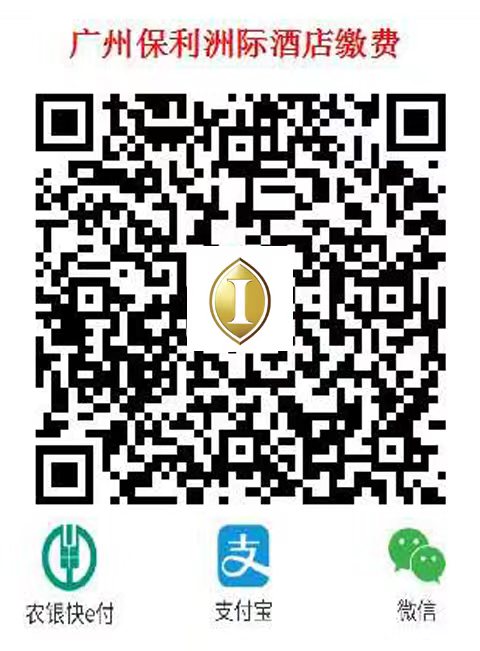 纳税人识别号：91440101MA59R4X7X0开户银行：中国农业银行股份有限公司广州城南支行银行账号：44048101040021115银行地址：广州市海珠区昌岗中路219号电话：020-34331009开户行号：1035 8100 4810 Beneficiary’s Name：Poly Hotel Management Co Ltd Haizhu BranchBene’s A/C No：4404 8101 0400 21115Swift Code：ABOCCNBJ190Beneficiary’sBank Name&Address：THE AGRICULTURAL BANK OF CHINA,GUANGDONGBRANCH,CHENGNAN(SUB-)BRANCH&No.219,changgangzhong Road,Haizhu District,Guangdong,P.R.ChinaINTERCONTINENTAL GUANGZHOU EXHIBITION CENTER
广州保利洲际酒店
828 Yuejiang Middle Road, Haizhu District, Guangzhou, Guangdong, 510308, P.R. China.
中国广东省广州市海珠区阅江中路828号 邮编：510308
Phone: 020 89228888*预订部Email: reservation.icgz@polyhotels.com
www.intercontinental.com房型/Room Type单人入住房价(含单早,含服务费)/Single occupied (included One breakfast and Service charge /Tax) 双人入住房价(含双早,含服务费) /Double occupied (included two breakfasts and Service charge /Tax)--------Superior Room(King/Twin)高级客房(大床/双床)RMB 1100 Per room per night    人民币1100元/间/晚RMB 1200 Per room per night          人民币1200元/间/晚---------订房数量 room inquiry （      ）间（      ）间---------特别要求/Special Request注意/Remind: 特别要求视酒店实际运营情况而定/Subject to availability/以上房费包含10%服务费及6%增值税(Included Service Charge and Tax)注意/Remind: 特别要求视酒店实际运营情况而定/Subject to availability/以上房费包含10%服务费及6%增值税(Included Service Charge and Tax)注意/Remind: 特别要求视酒店实际运营情况而定/Subject to availability/以上房费包含10%服务费及6%增值税(Included Service Charge and Tax)注意/Remind: 特别要求视酒店实际运营情况而定/Subject to availability/以上房费包含10%服务费及6%增值税(Included Service Charge and Tax)房型/Room Type单人入住房价(含单早,含服务费)/Single occupied (included One breakfast and Service charge /Tax) 双人入住房价(含双早,含服务费) /Double occupied (included two breakfasts and Service charge /Tax)--------Deluxe Room (King/Twin)豪华客房(大床/双床)RMB 1200 Per room per night    人民币1200元/间/晚RMB 1300 Per room per night          人民币1300元/间/晚---------订房数量 room inquiry （      ）间（      ）间---------特别要求/Special Request注意/Remind: 特别要求视酒店实际运营情况而定/Subject to availability/以上房费包含10%服务费及6%增值税(Included Service Charge and Tax)注意/Remind: 特别要求视酒店实际运营情况而定/Subject to availability/以上房费包含10%服务费及6%增值税(Included Service Charge and Tax)注意/Remind: 特别要求视酒店实际运营情况而定/Subject to availability/以上房费包含10%服务费及6%增值税(Included Service Charge and Tax)注意/Remind: 特别要求视酒店实际运营情况而定/Subject to availability/以上房费包含10%服务费及6%增值税(Included Service Charge and Tax)房型/Room Type房价(含早餐,含服务费以及行政酒廊贵宾礼遇)/ (included breakfast and Service charge /Tax/Club Benefit) --------Superior Suite 高级套房RMB 3000 Per room per night                                                人民币3000元/间/晚---------订房数量 room inquiry （      ）间---------特别要求/Special Request注意/Remind: 特别要求视酒店实际运营情况而定/Subject to availability/以上房费包含10%服务费及6%增值税(Included Service Charge and Tax)注意/Remind: 特别要求视酒店实际运营情况而定/Subject to availability/以上房费包含10%服务费及6%增值税(Included Service Charge and Tax)注意/Remind: 特别要求视酒店实际运营情况而定/Subject to availability/以上房费包含10%服务费及6%增值税(Included Service Charge and Tax)